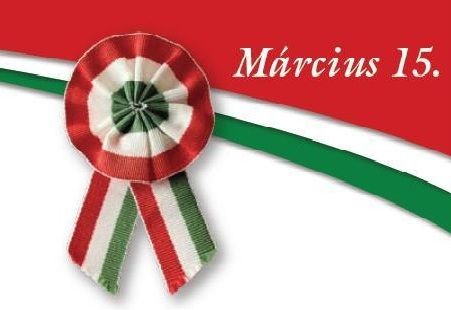 MEGHÍVÓ!Szeretettel hívjuk Önöket 2018. március 14-én 13 órakor a Hungarikum és Civil Közösségi Házban tartandó  1848-49-es Magyar forradalom és szabadságharc alkalmából rendezendő ünnepi megemlékezésünkre.Beszédet mond: Szőke-Tóth MihályAz ünnepi műsort előadja a KT Boróka Általános Iskola 5. osztályaFelkészítők: Paragi Anikó, Horváth- Mucsi TímeaA megemlékezést követően koszorúzás a Kopjafánál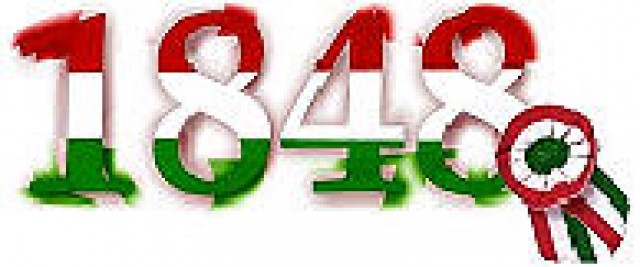 